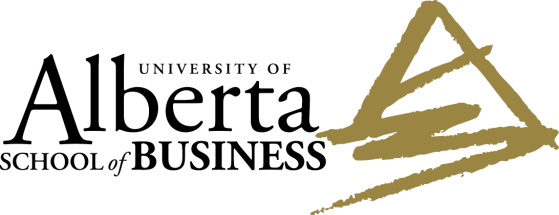 
Business Cooperative Education 
Release FormStudent Name (Please print)_____________________________________________________________
Student ID Number __________________________________HOME PHONE NUMBER & E-MAIL ADDRESS RELEASE I hereby grant permission to the Staff of the School of Business Cooperative Education Office to release my residence phone number/personal cell phone number and my e-mail address to potential employers and other students in the Business Co-op Program.Student's Signature ______________________________________  Date ______________WORK PERFORMANCE RELEASEI hereby grant permission to the Staff of the School of Business Cooperative Education Office to make available to potential Cooperative Education Employers the evaluations of my work performance as provided by my cooperative employers.Student's Signature ______________________________________  Date ______________APPLICATION RELEASEI hereby grant permission to the Staff of the School of Business Cooperative Education Office to forward my resume and cover letter to potential employers of Business Co-op students.Student's Signature ______________________________________  Date ______________TRANSCRIPT RELEASE I hereby grant permission to the Staff of the School of Business Cooperative Education Office to acquire and forward my transcript(s) to potential employers of Business Co-op students until completion of the Co-op work term placements.Student's Signature ______________________________________  Date ______________